8.3.6.2-08/1706-02 от 17.06.2016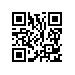 Об организации санитарных постов в НИУ ВШЭ – Санкт-ПетербургВ соответствии с требованиями статьи 223 Трудового кодекса Российской Федерации «Санитарно-бытовое обслуживание и медицинское обеспечение работников»ПРИКАЗЫВАЮ:1. Организовать в Санкт-Петербургском филиале федерального государственного автономного образовательного учреждения высшего образования «Национальный исследовательский университет «Высшая школа экономики» (далее НИУ ВШЭ – Санкт-Петербург) санитарные посты первой помощи в соответствии с Приложением №1.2. Оснастить санитарные посты аптечками первой помощи, укомплектованными медицинскими изделиями в соответствии с требованиями Приказа Министерства здравоохранения и социального развития Российской Федерации от 05 марта 2011 года № 169н «Об утверждении требований к комплектации изделиями медицинского назначения аптечек для оказания первой помощи работникам» (далее – Приказ № 169н) (Приложение 2).3. Применять медицинские изделия аптечек в соответствии с Памяткой по использованию аптечки первой помощи (Приложение 3).4. Утвердить инструкцию по оказанию первой (доврачебной) помощи (Приложение №4).5. Утвердить программу обучения по оказанию первой (доврачебной) помощи, хранению и использованию изделий медицинского назначения НИУ ВШЭ - Санкт-Петербург (Приложение 5).6. Назначить ответственными за хранение и своевременное пополнение аптечки первой помощи:6.1. ул. Союза Печатников, д.16, лит. А – заведующую хозяйством Каракулину Татьяну Александровну;6.2. ул. Кантемировская, д.3, корп. 1, лит. А – кладовщика Кирилову Ольгу Юрьевну;6.3. ул. Промышленная, д.17, лит. А  -  заведующую хозяйством Тульскую Галину Николаевну;6.4. ул. Седова, 55 корп. 2 – техника 1 категории Рубцову Татьяну Александровну;6.5. ул. Крупской д.3, лит. Б, лит. Д - административного директора Лапиашвили Тофика Рагимовича;6.6. ул. Запорожская, 21, лит. А - техника 1 категории Малышову Маргариту Викторовну;6.7. ул. Шевченко, 21 корп. 1 – ведущего инженера Потапову Светлану Сергеевну;6.8. г. Пушкин, ул. Радищева, д.4 - медицинскую сестру Фейгину Нину Пантелеевну .7. Лицам, ответственным за хранение и своевременное пополнение аптечек первой помощи обеспечить контроль за истечением сроков годности изделий медицинского назначения, входящих в состав аптечки первой помощи и своевременное пополнение;8. Укомплектование аптечек проводить только изделиями медицинского назначения, зарегистрированными в установленном порядке на территории Российской Федерации.9. Ответственным за хранение и своевременное пополнение аптечек первой помощи:9.1. разместить памятку по использованию аптечки первой помощи, вблизи места хранения аптечки первой помощи;9.2. осуществлять использование аптечки первой помощи в соответствии с памяткой по использованию аптечки первой помощи и инструкцией по оказанию первой (доврачебной) помощи.10. Укомплектование аптечек первой помощи осуществлять по необходимости в объеме средств, выделенных на приобретение изделий медицинского назначения, зарегистрированных в установленном порядке на территории Российской Федерации и регламентированных Приказом №169н.11. Ведущему инженеру по охране труда Гришанову Денису Валерьевичу организовать обучение работников, ответственных за хранение, учет и использование изделий медицинского назначения правилам оказания первой помощи пострадавшим.12. Контроль исполнения приказа возложить на заместителя директора НИУ ВШЭ – Санкт-Петербург Сазонову И.В.Директор                                                                                                 С.М. Кадочников